Муниципальное бюджетное общеобразовательное учреждение средняя общеобразовательная школа №4 города Оленегорска Мурманской областиУрок обучения грамотеЗнакомство с буквой Вв                                                   Учитель начальных классов                                              высшей категории                                             Брюховецкая С.Б.2020Цели урокаОбучающие:1. Познакомить учащихся со звуками [ в ], [ в´], с буквами «В», «в»; формировать навыки безотрывного письма и плавного чтения; развивать речь, логическое мышление учащихся.2.  Закрепить знания об особенностях гласных и согласных звуков, твёрдых и мягких, звонких и глухих.3.  Закрепить название изученных букв, умение читать слоги, слова и предложения с изученными буквами, умение работать со схемами.Развивающие:1.  Развивать речевую и мыслительную деятельность учащихся, обогащать словарный запас первоклассников.2.  Развивать навыки самостоятельной работы, содействовать развитию внимания.Воспитывающие:1.  Формировать положительную мотивацию к учёбе.2.  Способствовать воспитанию доброжелательного отношения учащихся друг к другу.3.  Развивать представления о ЗОЖ, интерес к спору.4.  Способствовать воспитанию коллективизма, дружбы и творчества.Ход урока:ОРГМОМЕНТ-Прозвенел звонок, начинается урок. Сегодня у нас много гостей и, как гостеприимные хозяева, вначале окажем им внимание. Повернитесь к гостям, подарите им свои улыбки. Поприветствуйте их. Мы – дружные, Мы – внимательные, Мы – старательные, Мы отлично учимся, У нас всё получится.Садитесь, пожалуйста.(ПРОВЕРИТЬ ПОСАДКУ ДЕТЕЙ).РЕЧЕВАЯ РАЗМИНКАНаш урок начнём с разминки.Давайте разговаривать И будем выговаривать Все правильно и внятно, Чтоб было всем понятно. Ра-ра-ра – во дворе кипит… (игра.)Ро-ро-ро – купим новое… (ведро.)Ру-ру-ру  - продолжаем мы… (игру)Ри-ри-ри – сидят на ветке… (снегири).Ры-ры-ры – зудят над ухом… (комары)В каком слиянии согласный звук произносим мягко? А почему?а) - Вспомним  изученный материал:-Скажите , чем звуки отличаются от букв?                                                              - На какие 2 группы делятся звуки?  -По каким признакам вы определяете ,что звуки гласные? - Назовите гласные звуки.- А какой гласный  звук отличается от других и чем?  - Какие звуки называем согласными? (воздух встречает препятствие на своём пути, состоят из шума и голоса или только из шума)- На какие большие группы делятся все согласные звуки?б) Развиваем внимание- Ребята, сегодня мы продолжим знакомство с «жителями» города «Буквоград». У нас день рождения ещё одной буквы. Но сначала давайте вспомним, какие  известные нам  буквы «проживают»  в этом удивительном городе.Игра «Живые буквы»1) Встаньте те ребята, у которых на карточках написаны буквы, обозначающие гласные звуки.2) Назовите лишнюю букву. Почему?3) Встаньте те, у кого написаны буквы, обозначающие  звонкие согласные звуки.4) Встаньте те, у кого на карточках написаны буквы, обозначающие глухие согласные звуки. - Ребята, как вы думаете, почему ученик, у которого на карточке написана буква В, не смог определиться, к каким буквам ему присоединиться?- Ребята,  какие затруднения возникли в ходе игры?- Я надеюсь, сегодня на уроке мы сумеем устранить все возникшие затруднения. - Мы с вами вспомнили всех известных нам «жителей»  города «Буквоград», а узнать с какой буквой мы сегодня познакомимся, а также определить тему урока  поможет игра «Доскажи словечко». .  На экране появляются картинки по мере называния слов. На опушке леса стоят небольшие…       ворота.На воротах стоит… вратарь.Под номером два играет …волкИграют две команды …Сокол и Винт.Назовите команду, которая выигрывает.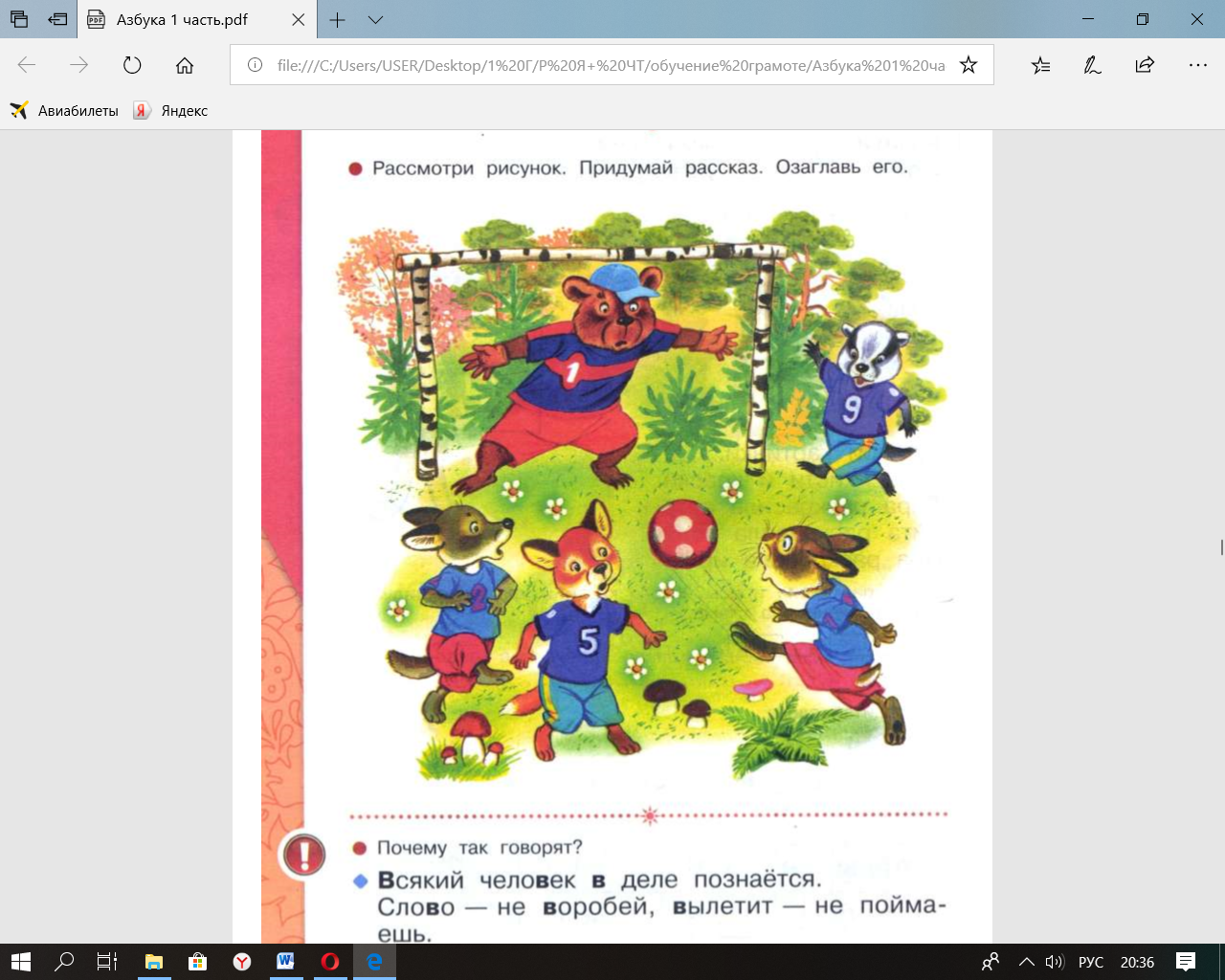 Повторите слова, которые мы добавляли. Назовите первые звуки слов - отгадок.   Что вы заметили? Какая тема нашего урока?               - А теперь попытайтесь сформулировать тему урока.- Чему вы должны научиться на уроке? Сформулируйте цели урока.Мы должны познакомиться ….Мы должны учиться отличать …Мы должны учиться читать ….Создание проблемной ситуации- Ребята, у нас появилась проблема. Жители города прислали нам телеграмму, в которой сообщают, что звук, с которым мы сегодня познакомимся - особенный. Вам предстоит выяснить, в чем  его особенность.  -В каком районе (гласных или согласных) будет проживать этот звук?- Может, кто-то из вас уже догадался, почему этот звук особенный?Итак, новые звуки мы выделили, Цели поставили .Будем знакомиться с новыми звуками.Исследуем звук [В] и дадим его характеристику.Для этого проведём эксперименты.Первый эксперимент — поем песенку со звуком [В]. Получилась ли песня?Почему? Возьмите зеркальца. Следим за губами, зубами и языком.Какую преграду встретил воздух?Значит какой это звук?Первый вывод мы сделали. Он - согласный.Выберем условный знак, которым мы обозначаем согласный.А мы знаем, что согласные могут быть звонкими и глухими.Второй эксперимент- кладём ладонь на горлышко и произносим звук.Что заметили?( ладошки звенят)Крикнем звук. Что услышали голос или шум?Ладони звенят. Слышится  голос. Значит какой он?Второй вывод мы сделали- он звонкий.Поставим условный знак, обозначающий звонкость.Вспомним как звучал звук [В] в слове волк?( твёрдо)Как в слове вилка?( Мягко)Какой вывод можем сделать?( звук [в] может быть твёрдым и мягким).Сделаем общий вывод, что мы узнали о новом звуке? Можно опираться на знаки - помощники.Новые звуки мы охарактеризовали .Теперь составим схемы к словам волк , Винт.2. Поиск решения проблемы – открытие нового знания.Слайд 2. А теперь составим схему  слова  - волк, винт.3. Представление результатов исследования. -гласный-согласный-звонкий-глухой-твёрдый-мягкий- В каком районе «проживает» звуки [в, в]?-	Давайте поиграем в игру “Твердый – мягкий”. Я называю слова, а вы показываете карточку нужного цвета (у детей карточки зеленого и синего цвета). Слова: вагон, вечер, весна, волк, волосы, вязали, вулкан, ветка, вата, вид. 4. Игра «Подбери слово»  - Придумайте слова с новым звукомЗвуков немало мы узнали,Добрались до звука [в].Есть слова, где (в) в начале,В середине и в конце.Внимание! Придумайте слова, где звуки [в] и [в, ]Первый ряд – в начале;Второй – в середине;Третий – в конце.5. Физкультминутка6. Знакомство с новой буквойЗначит, звук [в] может быть то мягким, то твердым и звонким. А кто знает имя этого звука? -Кто знает, какой буквой обозначается звук [в]?А зовут его – «вэ». Давайте найдем эту букву в кассах. А кто его соседи?-	Почему на таблице две буквы? -	Какие слова пишутся с заглавной буквы?Буква большая                           Совсем не пустяк,                           В букве большой –                           Уважения знак! - На что похожа буква В?- Поэты заметили сходство буквы В, с кренделем и сочинили такие стихи.Соберите букву в из волшебной проволоки.7. Чтение слогов с буквой «В, в».К единице три подставимБукву В с тобой составим.Буква В плывёт ко мне как кораблик по волне.Пора поселить новую букву в наш Азбукоград. В какое окошко мы её поставим?Букву В мы заселили и с новосельем её поздравлять прибежали жители из красных окошек.Чтение слогов•	Прибежал веселый А, почитали дети – ва.Прибежал задорный О, прочитали дети – во.Прибежал пузатый Ы, прочитали дети – вы.Прибежал игривый И, прочитали дети – ви.Прибежал упрямый У, прочитали дети – ву.громко (хором)•	радостно (девочки)•	вопросительно (мальчики) - Прочитайте слоги.- Прочитайте слоги, в которых гласные указывают на мягкость согласного.1.Чтение текста.  Работа по учебнику (с.69)1 задание- Прочитайте слова, найдите слова – имена детей2 заданиеЧтение по ролям вслух, в парах3 задание Найдите слово со звуком (В) - мягкимРабота с текстом стр.73. Чтение «цепочкой».- Кем были Вова и Слава?Что сказали Вове?Что сказали Славе?А как озаглавим? («Вратари», «Наши футболисты».)А какие слова из столбиков встретились в тексте?- Как зовут мальчиков?- Кем были Вова и Слава?- Что сказали Вове? (прочитайте в тексте)- Что сказали Славе? (прочитайте в тексте)- Что сделали Слава и Вова? (прочитайте в тексте)- Как можно озаглавить рассказ? (вратари, футболисты)Чтение слов.На доске слова в столбиках:Вова                 вот                 ловит         воротаСлава               твои               лови- Прочитайте слова. Найдите слова, где буква «В» стоит в начале слова, в середине.- Почему слова Вова, Слава напечатаны с большой буквы? Работа над текстом.1. Прочитайте предложения цепочкой.Кто из мальчиков принимал участие в игре? Какую роль они выполняли в команде игроков?Найдите это предложение.Вова и Слава играли в одной команде? откуда это видно?Кто кричит последние слова в тексте?- Прочитайте, что кричали болельщики Вове? Славе?Надеемся, что Винни-Пуху понравилось играть в футбол. - Помогает ли игра в футбол укрепить здоровье? (Да. Она укрепляет наши мышцы, развивает выносливость, ловкость)- Ребята, в нашей школе  есть футбольная и много других спортивных секций, где вы можете провести своё свободное время и укрепить своё здоровье..3. Занимательные задания. Ребусы.  Дифференцированная работа в группах  1 ряд - Составьте слова со слогом «ва».2 ряд - Составьте новые слова, меняя одну букву.3 группа- Игра «Найди слово в слове».1. Прочитайте пословицы и поговорки, расставьте ударения в словах.  2. Посчитайте, сколько раз встретилась буква В.   Всякий человек в деле познаётся.Слово – не воробей, вылетит – не поймаешь. Зеленые карточки: 1.Прочитать скороговорки, раздели слова на слоги.  2.Подчеркни  все буквы В.   Ветер веет в чистом поле,Волком воет он на воле. Желтые карточки: 1.Прочитай слова, подчеркнуть слоги с  буквой в.Вагон, ветер, ветка, дерево, ворота,2. Обведи в кружок все буквы В1. Психологическая разгрузка и снятие напряженияВот кончается урок.Все старались, не ленилисьИ чему-то научились.      Закройте глазки и вспомните все, что было у нас сегодня на уроке.2. Беседа: - Какой была тема урока?- Какие цели вы ставили?- Удалось ли достичь этих целей?- Возникали у вас затруднения?- Вы смогли их преодолеть?- Винни-Пух хочет проверить ваши знания, полученные на этом уроке, а так как он любит всё на букву «В», то и приготовил вам  игру «Верю - не верю» (Если согласны, говорим верю, показываем зеленый сигнал, если не согласны с утверждением - говорим не верю, красный сигнал карточки).1. Буква «В» обозначает согласный звук.2. Буква «В» может обозначать как твёрдый, так и мягкий звук.3. В слове Винт буква «В» обозначает твёрдый звук.4. В слове Вова только одна буква «В».Оцените свою работу на уроке.- Наш урок подходит к концу. -  Оцените свою работу на уроке, покажите смайлик:-Если вы довольны своей работой, вам было интересно -поднимите(весёлый смайлик)- Если вы затруднялись в выполнении задания, что-то осталось не понятным, вы не очень довольны собой- (задумчивый смайлик)                -Задания оказались трудными, на уроке было скучно, вам не было интересно    (грустный смайлик)В память о сегодняшним уроке вам раскраска "Винни-Пух и его друзья"- Спасибо за урок! Урок окончен!